*Read through the assigned reading and choose the appropriate answer. Justify your answer in the second column.Reflection: What is Human Geography?*Write in paragraph form______________________________________________________________________________________________________________________________________________________________________________________________________________________________________________________________________________________________________________________________________________________________________________________________________________________________________________________________________________________________________________________________________________________________________________________________________________________________________________________________________________________________________________________________________________________________________________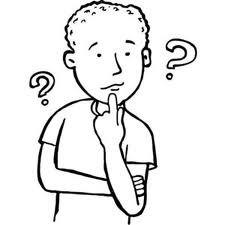 QuestionsExplanation for Answer / ExamplesHow much of the world is seriously malnourished?1/2 1/41/31/6_______________________________ _______________________________  _______________________________  What is globalization?The process of countries becoming increasingly more independentA set of processes that are increasing interactions, deepening relationships, and heightening interdependence without regard to country borders.The process of every country becoming part of the global market.The process of each country becoming self-sufficient._______________________________  _______________________________  _______________________________  ______________________________________________________________  _______________________________  _______________________________  _______________________________  _______________________________Globalization occurs at which scale?LocalRegionalGlobalAll of the above_______________________________  _______________________________  _______________________________  _______________________________  Geographers are most interested in analyzing:spatial patternsculturesplace namesgeographic facts_______________________________  _____________________________________________________________________________________________What is a pandemic?A local outbreak of a disease.A worldwide outbreak of a disease.A disease that is always present in an environmentAn outbreak of a disease for which there is no cure_______________________________  ___________________________________________________________________________________________________________________________________________________________Dr. John Snow was able to correlate cholera deaths with which of the following?Water pumpsGarbage dumpsTraffic flowsOther diseases_______________________________  ___________________________________________________________________________________________________________________________________________________________Which of the following is not one of the five themes of geography?LocationPlaceMovementHistory _______________________________  ___________________________________________________________________________________________________________________________________________________________